Как приготовить блинчики к завтраку и не перепачкать гору посуды? Нажмите "ПОДЕЛИТЬСЯ!", чтобы сохранить рецепт на своей стене!

Поместите в бутылку (1,5 л) компоненты для теста: 2 яйца, 10 полных столовых ложек муки высшего сорта, 3 столовые ложки сахара, ¹⁄₂ чайные ложки соли, 3 столовые ложки растительного масла, 600 мл молока.

Взболтайте и перемешайте.

Не бойтесь, комочков не будет, если тщательно взболтаете.
В дополнении можем сказать, что тесто можно поставить в холодильник и приготовить блины ещё и утром

Теперь смазывайте сковороду растительным маслом и пеките блины.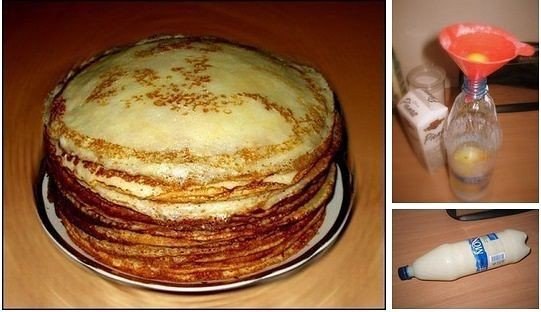 